P.O. Box 61, Reading MA 01867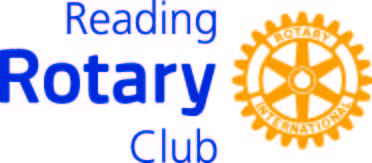 Application for Membership Application Type:	   [   ] New Member [   ] Club Transfer  [   ] Service MemberAPPLICANT’S NAME: _______________________________________________________				Print name in full, add your nickname if applicable	I, the undersigned, being familiar with the requirements for and conditions of membership as explained on the reverse side and contained in the Rotary Club of Reading MA Constitution and Bylaws hereby makes application for membership in the Rotary Club of Reading as an Active Member and as designated above.I certify that my place of business or residence is in the town of Reading or the surrounding area.I understand, if elected for membership, that it will be my responsibility to exemplify the Object of Rotary in all my daily contacts and activities and at all times to abide by the Constitution and Bylaws of the Rotary Club of Reading MA.I agree to attend or makeup at least 50% of the club’s regular meetings and not be absent for more than 4 consecutive regular meetings unless excused by the Board of Directors.  If elected as a Service Member, I agree to attend one meeting or event per month and participate in Club service such as the Planning for the Fall Street Faire, Food Pantry pickups, reading to elementary students. I agree to pay club dues and meals assessments when due in accordance with the Bylaws.I hereby give permission to the club to publish to its members my Application for Membership including my name and proposed classification.My Business or Organization Name:	__________________________________________________My Position:				__________________________________________________My Business Address:		__________________________________________________My Business Phone:			______________________________My Residence Address:		__________________________________________________My Residence/Mobile Phone:		__________________________________________________My Email Address:			______________________________My Date of Birth:			______________________________					Month		Day		YearPrevious Rotary Club:			_________________________ RI Member #______________New Member Proposed by (sponsor):	____________________________________________Date:	_______________________	Signature:  ______________________________________P.O. Box 61, Reading MA 01867Application for MembershipThe Object of RotaryThe Object of Rotary is to encourage and foster the ideal of service as a basis of worthy enterprise and, in particular, to encourage and foster:First.		The development of acquaintance as an opportunity for service;Second.	High ethical standards in business and professions; the recognition of worthiness of all useful occupations; and the dignifying of each Rotarian of his occupation as an opportunity to serve society;Third.	The application of the ideal of service by every Rotarian to his personal, business and community life;Forth.	The advancement of international understanding, goodwill, and peace through a world fellowship of business and professional men united in the ideal of service.Membership in RotaryEach active member shall be an adult of good character and good business or professional reputation meeting the qualifications of Article V, Section 2 of the Constitution of Rotary International.Club Dues and Meal Assessments and Sustaining MembershipThe club will assess each Active Member membership dues and a meals assessment on a quarterly basis.  Additionally, all members are billed $25.00 quarterly as a charitable contribution to the Rotary Foundation.  This contribution is matched by the club dollar for dollar.  The current quarterly dues and meals assessments, due the first day of July, October, January and April, are:  	Full Member	Service Member	Quarterly Dues -			$ 100.00			$100.00	Quarterly Meals Assessment -	$ 100.00			$45.00FOR CLUB USE:	Application Received Date:  		Board Approval Date:  		Induction Date:  		Classification:  	[Application for Membership.docx – Revised 7/19/2017]